							John C. Warner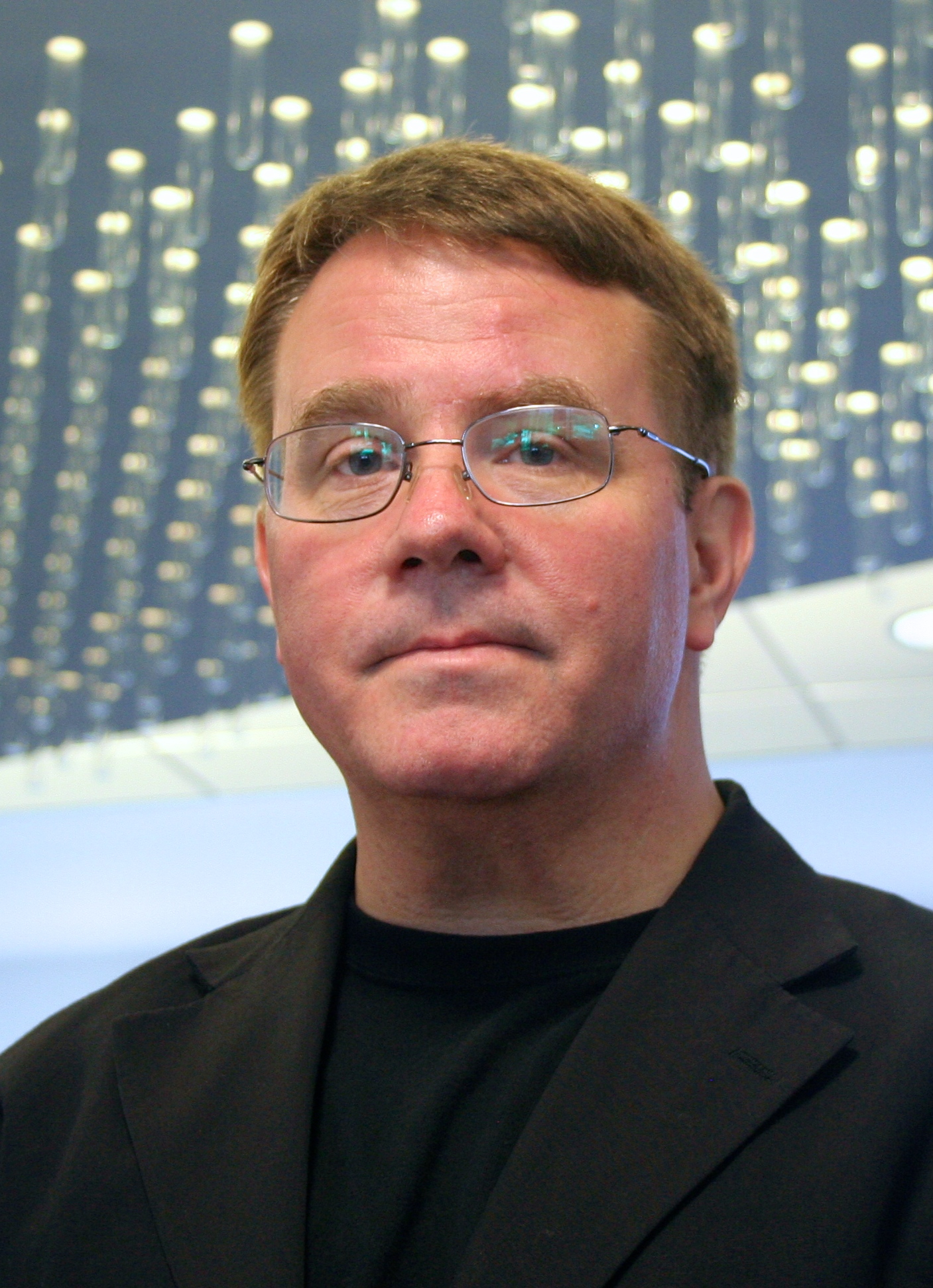 							President & Chief Technology OfficerThe Warner Babcock Institute for Green Chemistry, LLC100 Research Drive							Wilmington, Massachusetts, 01887							978-229-5420							john.warner@warnerbabcock.com							www.warnerbabcock.comJohn is the recipient of the 2014 Perkin Medal, widely acknowledged as the highest honor in American Industrial Chemistry, and was named a 2016 AAAS-Lemelson Invention Ambassador. He received his BS in Chemistry from UMASS Boston, and his PhD in Chemistry from Princeton University. After working at the Polaroid Corporation for nearly a decade, he then served as tenured full professor at UMASS Boston and Lowell (Chemistry and Plastics Engineering). In 2007 he founded the Warner Babcock Institute for Green Chemistry, LLC (A research organization developing green chemistry technologies) where he serves as President and Chief Technology Officer, and Beyond Benign (a non-profit dedicated to sustainability and green chemistry education). He is one of the founders of the field of Green Chemistry, co-authoring the defining text Green Chemistry: Theory and Practice with Paul Anastas. He has published nearly 300 patents, papers and books. His recent work in the fields of pharmaceuticals, personal care products, solar energy and construction and paving materials are examples of how green chemistry principles can be immediately incorporated into commercially relevant applications. Warner received The 2004 Presidential Award for Excellence in Science Mentoring (considered one of the highest awards for US science education), the American Institute of Chemistry's Northeast Division's Distinguished Chemist of the Year for 2002 and the Council of Science Society President’s 2008 Leadership award. Warner was named by ICIS as one of the most influential people impacting the global chemical industries. In 2011 he was elected a Fellow of the American Chemical Society and named one of “25 Visionaries Changing the World” by Utne Reader.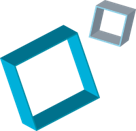 	August 2007 -  Present		Warner Babcock Institute for Green Chemistry, LLC 			President and Chief Technology Officer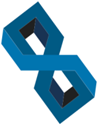 			Beyond Benign 			President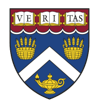 			Harvard Extension School			Adjunct, Green Chemistry 	January 1996 – August 2007		University of Massachusetts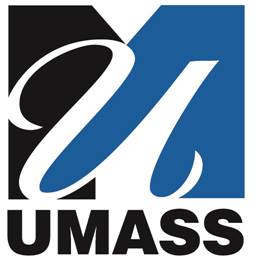 			Director, Center for Green Chemistry, Lowell [2004-2007]			Professor, Plastics Engineering, Lowell [2004-2007]			Professor, Community Health and Sustainability, Lowell [2004-2006]			Director, Green Chemistry PhD Program, Boston [2001-2004]			Chair, Department of Chemistry, Boston [2001-2003]			Director, Center for Green Chemistry, Boston [2000-2004]			Director, Biochemistry Major, Boston [1999-2001]			Professor (Tenured), Department of Chemistry, Boston [2000-2004]			Associate Professor, Department of Chemistry, Boston [1996-2000]	June 1988 - January 1996		Polaroid Corporation, Cambridge, MA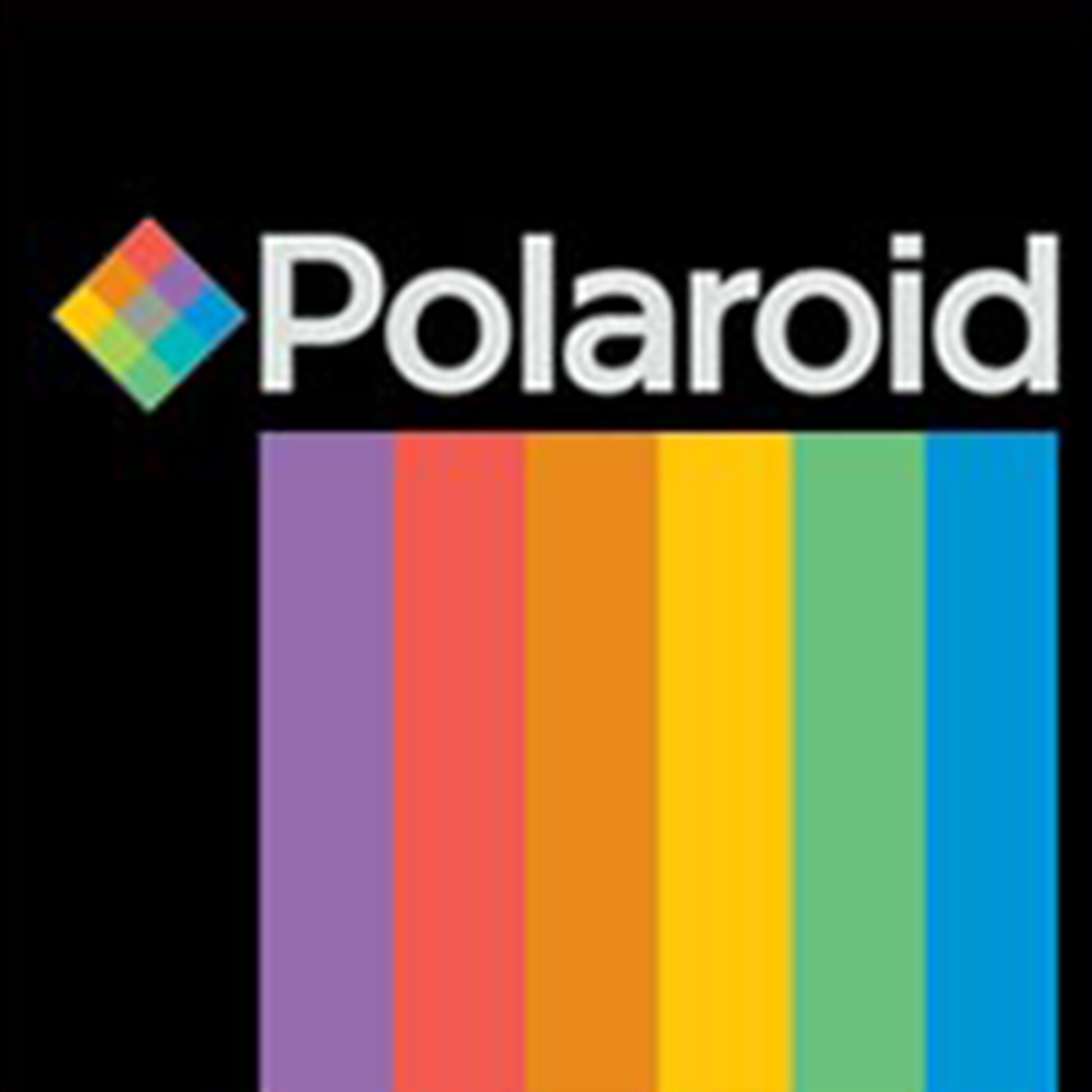 			Sr. Research Scientist/Research Group Leader	September 1984 – May 1988		Princeton University, Princeton, NJ	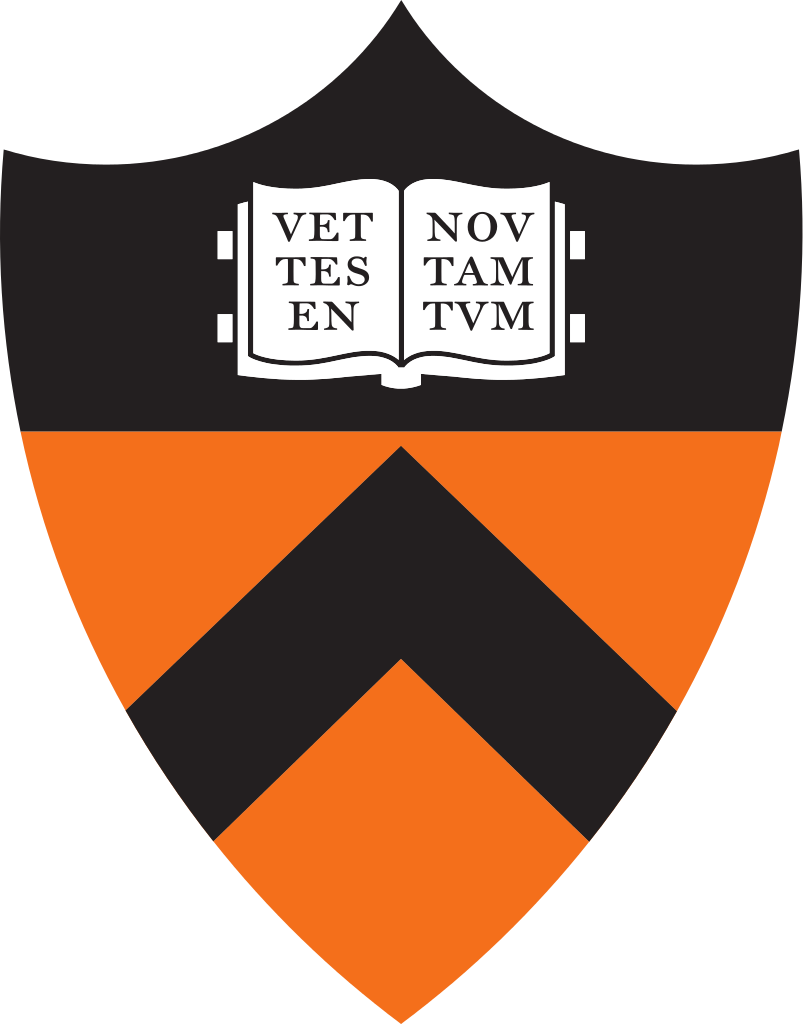 			Ph.D. (Organic Chemistry) June 1988				MA (Organic Chemistry) January 1986 			Research Advisor: Edward C. Taylor	September 1980 – May 1984		University of Massachusetts, Boston, MA			B. Sc. (Chemistry) May 1984			Research Advisor: Jean-Pierre Anselme Selected Honors and Awards:	“Award for Circular Economy Leadership Finalist”  - Fortune and Accenture Strategy 2017	“Harry & Carol Mosher Award” – ACS Silicon Valley 2016	“AAAS-Lemelson Invention Ambasador” AAAS and Lemelson Foundation 2016	“Eminent Scientist Lecture” American Chemical Society 2015	“The Perkin Medal” Chemistry Industry Society 2014	“Fellow of the Royal Society of Chemistry” Elected 2014	“Henry Maso Award” Society of Cosmetic Chemistry, 2012 	“One of 25 Visionaries Changing the World”, Utne Reader, 2012	“Fellow of the American Chemical Society” Elected 2011.	“Environmental Merit Award” United States Environmental Protection Agency, 2011 	“One of the Most Influential People in the Chemical Industries” ICIS 2008	“Award for Outstanding Leadership” Council of Science Society Presidents, 2008	“Presidential Award for Excellence in Science Mentoring” NSF and President George W. Bush, 2004	“Outstanding Environmental Innovation” Environmental Business Council of New England, 2004.	“Outstanding Service to Nursing Award”, Sigma Theta Tao, 2004	“College and University Health and Safety Award” ACS Division of Chemical Health and Safety, 2004	“Distinguished Chemist of the Year”, American Institute of Chemists, New England Chapter, 2002	“UMASS President's Public Service Award”, Univesrsity of Massachusetts, 2002	“Reinventing Government”, National Performance Review, from Vice President Al Gore, 1997	“Metropolitan Boston’s Best and Brightest College Seniors”, Celebrity Magazine, 1984	“John Philip Sousa Award” and “Class Musician”, Quincy High School, 1980Professional Responsibilities and Memberships:	Editor, Green Chemistry Letters and Reviews	Editorial Board, Crystal Growth and Design	Graduate School Leadership Council, Princeton University	The Circular Economy Awards Panel, World Economic Forum	Apple Computers, Chair, Green Chemistry and Sustainability Advisory Board	The Dow Chemical Company,  Sustainability External Advisory Council	Biogen, Sustainability Advisory Panel	Founding Stakeholder, Presidential Green Chemistry Challenge	Fellow, American Chemical Society	Fellow, Royal Society of Chemistry	American Institute of Chemical Engineers	American Association for the Advancement of Science	Society of Environmental Toxicology and ChemistryUniversity Classes Taught:			Intro Chemistry I & II				Chemical Dynamics			Organic Chemistry I & II 				Chemical Structure	Biochemistry I & II					Chemical Synthesis	Physiological Chemistry I & II				Experimental Conceptualization		Nutrition						Introduction to Green Chemistry	Medicinal Chemistry				Principles of Green Chemistry	Polymer Chemistry					Mechanistic Toxicology	Biophysical Chemistry				Toxicology and Env. Health Sciences for Chemists		Chemistry and the Environment			Sustainable Materials DesignPersonal:	Wife: 	Dr. Amy Cannon Warner	Children:	Joanna, Tom, John-John (Deceased), Libby, Amy and Natalie	Activities:	Occasional Runner (Marathon, Half Marathon, 10K)		Occasional Musician (Keyboards, Guitar, Woodwinds, Percussion)		Occasional Gamer (World of Warcraft)		Occasional Author (Green Chemistry: Theory and Practice 1998, The Missing Elements 2017)  Representative Inventions: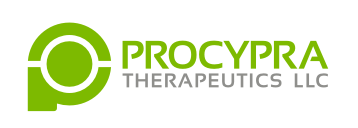 Potential ALS drug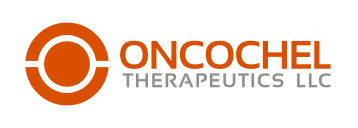 Potential Colon, lung and pancreatic cancer drug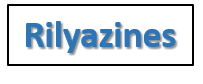 Potential cytostat cancer drug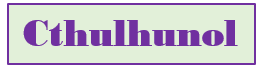 Potential alzheimer’s disease drug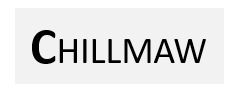 Potential diabetes drug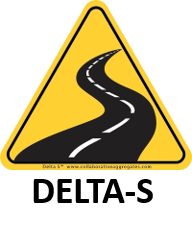 Sustainable asphalt pavement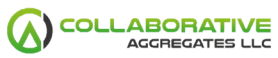 Formaldehyde free wood adhesive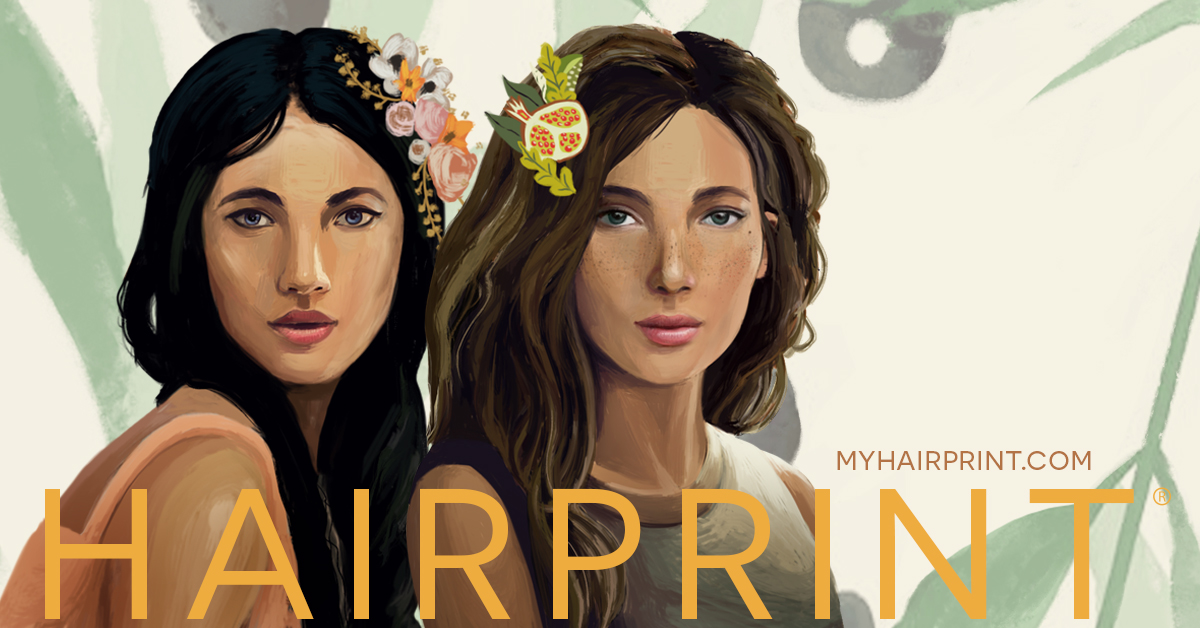 Nontoxic hair color restoration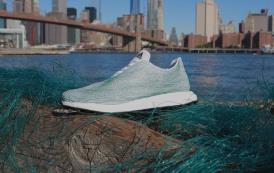 Ocean plastics processing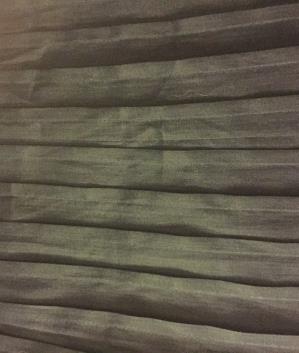 Fluorine free textile and fabric shaping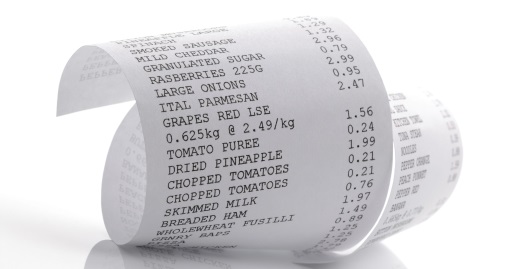 BPA-free thermal imaging technology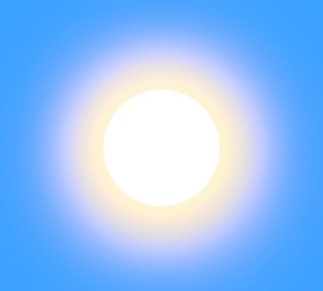 Solar energy technologies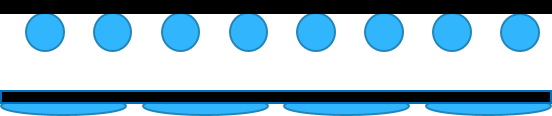 Water harvesting technology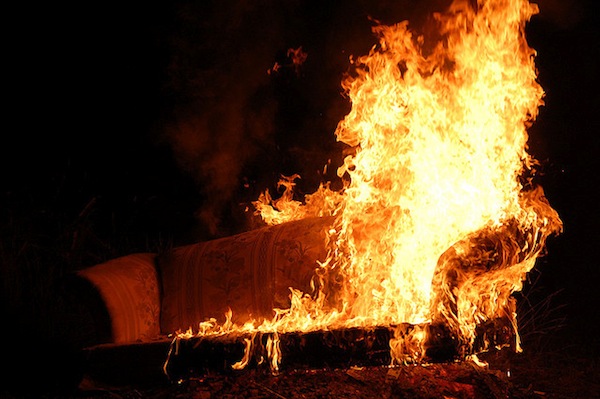 Bromine free flame retardants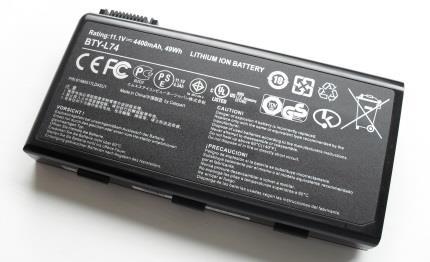 Lithium battery recylcing technology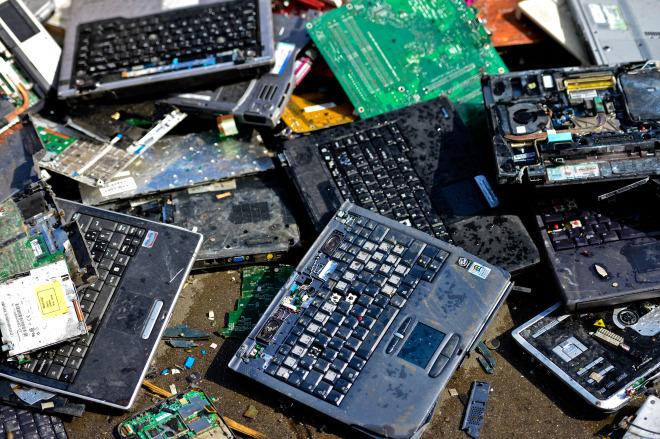 Precious metal recovery from E-Waste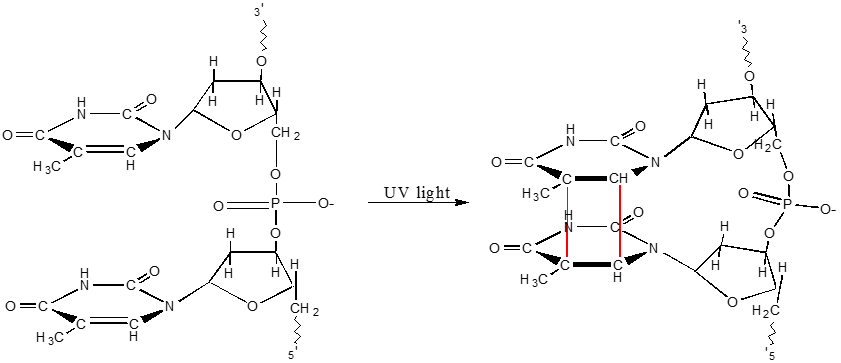 Thymine based photoresists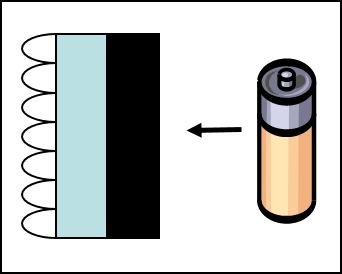 Arsenic removal from drinking waterDozens of imaging inventions for PolaroidPatents:Medicine:“Preparation of 2-​phenylbenzofuran derivatives for the treatment of central nervous system disorders and other disorders”  Warner, John C.; Cheruku, Srinivasa R.; Gladding, Jeffery A. PCT Int. Appl. WO 2017083488  Published May 18, 2017. “Preparation of Dipyridyl Thiosemicarbazones as Anticancer Agents” Warner, John C.; Gladding, Jeffery A.; Cheryuku, Srinvasa R. PCT Int. Appl. WO 2017058748. Published April 6, 2017.“Method for the preparation of n-​acetyl cysteine amide” Warner, John C.; Cheruku, Srinavasa; Thota, Sambaiah; Lee, John W. PCT Int. Appl. WO 2015148880 Published October 01, 2015.“Metal Complexes and Methods of Treatment” Warner, John C., Chreuku, Srinivasa R., Hari, Anitha; Norman, James J. PCT Int. Appl. WO 2015070177 Filed November 10, 2014. Published May 14, 2015.“Rilyazine derivatives and compositions for the treatment of cancer” Warner, John C.; Gladding, Jeffery A.; Gero, Thomas W.; Cheruku, Srinivasa R. PCT Int. Appl. WO 2015034785. Filed August 29, 2014. Published March 12, 2015.“Preparation of Rilyazine Derivatives Useful in Treatment of Cancer” Warner, John C.; Gladding, Jeffery A.; Gero, Thomas W.; Cheruku, Srinivasa R. US Pat. Appl. US 20150065510. Filed August 29, 2014. Published March 5, 2015.“Dihydro-6-Azaphenalene Derivatives for the Treatment of CNS, Oncological Diseases and Related Disorders” Warner, John C.; Nguyen, Dieu; Gladding, Jeffery A.; Cheruku, Srinivasa R.; Loebelenz, Jean R.; Norman, James J.; Thota, Sambaiah; Lee, John W.; Rosenfeld, Craig. US Pat. Appl. US 20140094487. Filed September 27, 2013. Published April 3, 2014. PCT Int. Appl. WO 2014052906. Filed September 27, 2013. Published April 3, 2014. CA 2886749. Filed September 27, 2013. Published April 3, 2014.Construction Materials:“Lignocellulosic composites and methods of making same” Warner, John C.; Whitfield, Justin R.; Gladding, Jeffery A.; Allen, Richard M. PCT Int. Appl. WO 2016191521 Published December 01, 2016. “Compositions and methods for compatibilizing fluorinated materials in nonfluorinated solvent systems”  Warner, John C.; Loebelenz, Jean R.; Kariuki, Peter N.; Bwambok, David K. US. Pat. Appl. Publ. US 20160304641 Published October 20, 2016.“Functionalized Fluorinated Polyhedral Oligomeric Silesquioxane (F-POSS) monomer compositions and usese Therof” Warner, John C.; Loebelenz, Jean R.; Cheruku, Srinvasa Rao; Gero, Thomas Woodrow, PCT Int. Appl WO 2016145060 Published September 15, 2016.“Process for Preparing Functionalized F-Poss Monomers” Warner, John C.; Loebelenz, Jean R.; Cheruku, Srinvasa Rao; Gero, Thomas Woodrow, PCT Int Appl. WO 2016134207. Published August 25, 2016.“Synthetic blend Fluorinated Polyhedral Oligomeric Silsesquioxane (F-​POSS) compositions formed from multiple feedstock materials” Warner, John C. US Pat. Appl. US 20160096853. Published April 7, 2016. “Asphalt Binder Additive Compositions and Related Materials” Warner, John C., Muollo, Laura R.; Walker, Rowan L., Bianchini, J. R. PCT Int. Appl. WO 2015070180. Filed November 10, 2014. Published May 14, 2015.“Wood Composites Containing Oleaginous Microbial Biomass” Braksmayer, Diza; McKee, Adrienne; Janssen, Giselle; Krevor, David H.; Warner, John C.; Whitfield, Justin R.; Dorogy, William E., Jr.; Kearney, Frederick Richard; Stoler, Emily J PCT Int. Appl. WO 2015196134. Filed Jun 20, 2014. Published Dec 23, 2015“Bromine-Free Fire Retardant (FR) Agents Capable of Using a Cyclization Mechanism” Warner, John; Tang, Pui-In; Stewart, Amie; Kelly, Colleen. PCT Int. Appl. WO 2015050542. Filed October 2, 2013. Published April 9, 2015.“Structured endothermic fire-retardant agents encapsulated in thermally-sensitive material and fire-retardant composition comprising polymer matrix and microcapsules incorporating fire-retardant agents” Warner, John; Tang, Pui-Ln; Stewart, Amie; Kelly, Colleen. PCT Int. Appl. WO 2015026353. Filed August 22, 2013. Published February 26, 2015.Cosmetics and Personal Care:“Aqueous hair dyeing compositions comprising poly(lactic acid)”, Lago, Juliana Carvalhaes; Fregonesi, Adriana de Andrade; Scanavez de Paula, Carla Maria Sanches; Pedroso de Oliveira, Ana Paula; Warner, John C.; Muollo, Laura; Cookson, Jennifer, PCT Int. Appl. (2017), WO 2017112999 A1 20170706.“Aqueous colorant composition and use thereof”, Lago, Juliana Carvalhaes; Fregonesi, Adriana; Scanavez de Paula, Carla Maria Sanches; Pedroso de Oliveira, Ana Paula; Warner, John C.; Muollo, Laura; Cookson, Jennifer, U.S. Pat. Appl. Publ. (2017), US 20170189310 A1 20170706.“Formulation and Process for Hair Dyeing” Warner, John C.; Muollo, Laura; Stewart, Amie US Patent Appl. 20160184197. Filed September 9, 2014. Published June 30, 2016.“Formulation and Processes for Hair Coloring” Warner, John C.; Muollo, Laura; Stewart, Amie. PCT Int. Appl. WO 2015057254. Filed January 25, 2015. Published April 23, 2015.“Formulation and Processes for Hair Coloring” Warner, John C.; Muollo, Laura; Stewart, Amie. US Patent 8,828,100. Filed Oct. 14, 2013. Published September 9, 2014.“Formulation and method for hair dyeing” Warner, John C.; Viola, Michael S. US Patent 8,366,791. Filed September 2, 2011. Published February 5, 2013.“Coloring Composition Containing L-DOPA and L-arginine and Forming a Non-covalent Derivatization Complex” Warner, John C.; Stoler, Emily J PCT Int. Appl. WO 2012067868. Filed November 7, 2011. Published May 24, 2012.“Coloring Composition Containing L-DOPA and L-arginine and Forming a Non-covalent Derivatization Complex” Warner, John C.; Stoler, Emily J US Patent 8,118,880. Filed November 15, 2010. Published February 21, 2012.“Hair Coloring Composition Containing an Aromatic Compound and an Initiator” Warner, John C.; Stoler, Emily J PCT Int. Appl. WO 2011060354. Filed November 15, 2010. Published November 3, 2011. EP Application 2501374. Filed November 15, 2010. Published September 26, 2012.“Coloring Composition Containing an Aromatic Compound and Tyrosinase  Warner, John C.; Stoler, Emily J PCT Int. Appl. WO 2011060351. Filed November 15, 2010. Published May 19, 2011. CN Application 102695495. Filed November 15, 2010. Published September 26, 2012. EP Application 2501374. Filed November 15, 2010. Published September 26, 2012.“Photoreactive Polymers and Devices for use in Hair Treatments” Warner, John C.; Cannon, Amy S.; Raudys, Jennifer; Undurti, Arundhati;  PCT Int. Appl. WO 2004058187. Filed December 22, 2003. Published December 23, 2004. CA 2510162. Filed December 22, 2003. Published July 15, 2004. EP 1575537. Filed December 22, 2003. Published September 21, 2005.Thermal Imaging:“Thermal Recording Media” Chakar, Fadi Selim; Warner, John Charles; Whitfield, Justin Robert; Lugus, Michelle Wanch Li; Banerjee, Deboshri, PCT Int. Appl. WO 2015094630 Published June 25, 2015.“Thermal Recording Materials Containing Phosphate Modifier” Chakar, Fadi Selim; Warner, John Charles; Whitfield, Justin Robert; Lugus, Michelle Wanch Li; Banerjee, Deboshri, US Pat. Appl. US 20150165806. Filed December 18, 2013. Published June 18, 2015.“Thermal Imaging” Warner, John C. US Pat. Appl. US 20140371064. Filed June 18, 2013. Published December 18, 2014."Thermographic Recording Films."  Dombrowski, Edward J.; Jones, Robert L.; Warner, John C.; Yang, Jiyue US Patent 5,750,463. Filed April 22, 1997. Published May 12, 1998.“Imaging Medium and Process.”  Fehervari, Agota F.; Gaudiana, Russell A.; Kolb, Eric S.; Mehta, Parag G.; Taylor, Lloyd D.; Warner, John C. US Patent 5,424,268. Filed May 13, 1994. Published June 13, 1995.“Thermally-Processable Image Recording Materials Including Substituted Purine Compounds.”  Ford, Maureen F.; Guarrera, Donna J.; Mischke, Mark M.; Pai, Ramdas; Warner, John C. US Patent 5,411,929. Filed June 30, 1994. Published May 2, 1995. Recylcing Technologies:“Method for the recovery of lithium cobalt oxide from lithium ion batteries” Poe, Sarah L.; Paradise, Christopher L.; Muollo, Laura R.; Pal, Reshma; Warner, John C.; Korzenski, Michael B. US Pat. Appl. US 20140306162. Filed June 19, 2012. Published October 16, 2014.“Sustainable process for reclaiming precious metals and base metals from electronic waste” Korzenski, Michael B.; Jiang, Ping; Norman, James; Warner, John C.; Ingalls, Laura; Gnanamgari, Dinakar; Strickler, Fred; Mendum, Ted. US Pat. Appl. US 20130336857. Filed August 19, 2011. Published December 19, 2013.“Sustainable process for reclaiming precious metals and base metals from electronic waste” Korzenski, Michael B.; Jiang, Ping; Norman, James; Warner, John C.; Ingalls, Laura; Gnanamgari, Dinakar; Strickler, Fred; Mendum, Ted. PCT Int. Appl. WO 2012024603. Filed August 19, 2011. Published February 23, 2013. CN 103249849. Filed August 19, 2011. Published August 14, 2013. EP 2606158. Filed August 19, 2011. Published June 26, 2013.“Method for the recovery of lithium cobalt oxide from lithium ion batteries” Poe, Sarah L.; Paradise, Christopher L.; Muollo, Laura R.; Pal, Reshma; Warner, John C.; Korzenski, Michael B. PCT Int. Appl. WO 2012177620. Filed June 19, 2012. Published December 27, 2012. CN 103620861. Filed June 19, 2012. Published March 5, 2014. EP 2724413. Filed June 19, 2012. Published April 30, 2014.Solar Energy:“Dye-Sensitized Solar Cell and Corrosion Resistant Electrode Stack Therein” Plavisch, Lauren; Ricci, Melissa; Warner, John C. US Pat. Appl. US 20130263921. Filed April 10, 2012. Published October 10, 2013.“Solar Cells with a Colorant Sensitized Semiconductor Layer Prepared from a Presensitized Semiconductor Composition” Warner, John C.; Viola, Michael S.; Barykina, Olga; Dua, Vineet. US Pat. Appl. US 20130180587. Filed  January 17, 2012. Published July 18, 2013.“Dye Formulation for Fabricating Dye Sensitized Electronic Devices” Warner, John C.; Viola, Michael S., US Pat. Appl. US 20130074935. Filed September 23, 2011. Published March 28, 2013.“Systems and Methods for Preparing a Metal Oxide Based Anode for Dye-Sensitized Solar Cells” Warner, John C.; Van Benschoten, Helen; Cannon, Amy US Pat. Appl. US 20110232742. Filed Feb. 17, 2011. Published September 29, 2011.“Semiconductor Compositions for Dye-Sensitized Solar Cells”  Warner, John C.; Vanbenschoten, Helen; Cannon, Amy US Pat. Appl. US 20110232717. Filed February 17, 2011. Published September 29, 2011.“Additives for Solar Cell Semiconductors” Warner, John C. US Pat. Appl. US 20110226306. Filed Feb. 17, 2011. Published September 22, 2011.“Systems and Methods for Preparing Components of Photovoltaic Cells” Warner, John C.; Van Benschoten, Helen; Cannon, Amy PCT Int. Appl. WO 2011103494. Filed February 18, 2011. Published August 25, 2011.“Semiconductor Compositions for Dye-Sensitized Solar Cells”  Warner, John C.; Vanbenschoten, Helen; Cannon, Amy PCT Int. Appl. WO 2011103503. Filed February 18, 2011. Published August 25, 2011.“Additives for Solar Cell Semiconductors” Warner, John C. PCT Int. Appl. WO 2011103506. Filed February 18, 2011. Published August 25, 2011.Polymer Photochemistry:“Photoinduced Copolymer Functionalized Substrates”  Warner, John C.; Cannon, Amy S.; Dye, Kevin  PCT Int. Appl. WO 2007139810. Filed May 23, 2007. Published December 6, 2007.“Methods of solubilizing and recycling biodegradable polymers containing photoreactive moieties using irradiation” Warner, John C.; Morelli, Alessandra; Ku, Man Ching US Patent 6,946,284. Filed November 15, 2002. Published September 20, 2005.  “Copolymers having pendant functional thymine groups” Grasshoff, J. Michael; Taylor, Lloyd D.; Warner, John C. US Patent 5,708,106. Filed May 3, 1996. Published January 13, 1998.“Images by Exposure to Actinic Radiation; Solvent Removal of Non-Exposed Areas”  Grasshoff, J. Michael; Taylor, Lloyd D.; Warner, John C. US Patent 5,616,451. Filed May 24, 1995. Published April 1, 1997. “Vinylbenzyl Thymine Monomers and Polymers and Products Prepared from Same”  Grasshoff, J. Michael; Taylor, Lloyd D.; Warner, John C. PCT Int. Appl. WO 1995031755. Filed May 10, 1995. Published November 23, 1995. CA 2185144. Filed May 10, 1995. Published November 23, 1995. EP 0759193. Filed May 10, 1995. Published February 26, 1997. DE 69504652. Filed May 10, 1995. Published October 15, 1998. “Vinylbenzyl Thymine Monomers and their use in photoresists”  Grasshoff, J. Michael; Taylor, Lloyd D.; Warner, John C. US Patent 5,455,349. Filed May 13, 1994. Published October 3, 1995.Electronics:“Protective barriers for electronic devices” Warner, John C.; Viola, Michael S. US Patent 8,581,246. Filed September 2, 2011. Published November 12, 2013.“Non-fluoride containing composition for removal of polymers and other organic material from a surface” Korzenski, Michael B.; Jiang, Ping; Warner, John C.; Mendum, Ted; Lugus, Michelle; Whitfield, Justin; Vanbenschoten, Helen; Payne, Makonnen  PCT Int. Appl. WO 2010091045. Filed Feb 3, 2010. Published August 12, 2010.“Metal Oxide Films” Warner, John C.; Morelli, Alessandra US Pat. Appl. US 20030054207. Filed July 17, 2002. Published March 20, 2003. PCT Int. Appl. WO 2003008079. Filed July 17, 2992. Published January 30, 2003.Photo-acid Catalysis:"Support containing lewis acid, dye precursor, acidic material and thermal stabilizer."  Dombrowski, Edward J.; Guarrera, Donna J.; Jones, Robert L.; Mischke, Mark R.; Warner, John C.; Yang, Jiyue US Patent 5,750,464. Filed April 22, 1997. Published May 12, 1998. “Acid-Catalyzed Thermal Decomposition of Secondary Acid Generator and Formation of Second Acid; Copper Compound and Reactive Material Used to Decompose Superacid Precursor”  Marshall, John L.; Baker, Rita Shon S.; Takiff, Larry C.; Telfer, Stephen J.; Warner, John C. US Patent 5,741,630. Filed April 25, 1994. Published April 21, 1998.“Process for Fixing an Image, and Medium for Use Therein” Ehret, Anne; Marshall, John L.; Baker, Rita Shon S.; Takiff, Larry C.; Telfer, Stephen J.; Warner, John C. US Patent 5,582,956. Filed April 28, 1994. Published December 10, 1996.“Process for Fixing an Image” Ehret, Anne; Marshall, John L.; Baker, Rita Shon S.; Takiff, Larry C.; Telfer, Stephen J.; Warner, John C. PCT Int. Appl. WO 95029067. Filed April 25, 1995. Published November 2, 1995. CA 2186514. Filed April 25, 1995. Published November 2, 1995. DE 69506396. Filed April 25, 1995. Published January 14, 1999.  EP 0757628. Filed April 25, 1995. Published February 12, 1997.Photographic Sciences:“Photograph Development” Guarrera, Donna J.; Mattucci, Neil C.; Mehta, Avinash C.; Taylor, Lloyd D.; Warner, John C. US Patent 5,705,312. Filed Nov. 25, 1996. Published January 6, 1998.“Photograph System” Guarrera, Donna J.; Mattucci, Neil C.; Mehta, Avinash C.; Taylor, Lloyd D.; Warner, John C. PCT Int. Appl. WO 1997029405. Filed January 21, 1997. August 14, 1997. DE 69701493. Filed January 21, 1997. Published April 27, 2000. EP 0820607. Filed January 21, 1997. Published January 28, 1998."Copolymeric Mordants and Photographic Products and Processes Containing Them"  Grasshoff, J. Michael; Taylor, Lloyd D.; Warner, John C. US Patent 5,395,731. Filed May 13, 1994. Published March 7, 1995."Process and Composition for Use in Photographic Materials Containing Hydroquinones."  Taylor, Lloyd D.; Warner, John C. US Patent 5,338,644. Filed December 23, 1992. Published August 16, 1994.“Process and Composition for Use in Photographic Materials Containing Hydroquinones."  Taylor, Lloyd D.; Warner, John C. US Patent 5,177,262. Filed July 19, 1991, Published January 5, 1993.  EP 0523470. Filed July 3, 1992, Published February 3, 1993. CA 2070450. Filed June 4, 1992, Published January 20, 1993. DE 69218312. Filed July 3, 1992, Published April 24, 1997. JP 06230540. Filed July 16, 1992.Lithographic Processes:“Flexible Microreactors” Warner, John C.  US Pat. Appl. US 20140369901. Filed June 18, 2013. Published December 18, 2014. “Low-Volatility, Substituted 2-Phenyl-4,6-bis[Halomethyl]-1,3,5-triazine for Lithographic Printing Plates.” Fitzgerald, Maurice J.; Kearney, Frederick R.; Liang, Rong-Chang; Schwarzel, William C.; Guarrera, Donna, J.; Hardin, John M.; Warner, John C. PCT Int. Appl. WO 1996034315. Filed April 19, 1996. Published October 31, 1996. CA 2189459. Filed April 19, 1996. Published October 31, 1996. DE 69609136. Filed April 19, 1996. Published August 10, 2000. EP 0767932. Filed April 19, 1996. Published April 16, 1997. “Low-Volatility, Substituted 2-Phenyl-4,6-bis[Halomethyl]-1,3,5-triazine for Lithographic Printing Plate Preparation” Fitzgerald, Maurice J.; Kearney, Frederick R.; Liang, Rong-Chang; Schwarzel, William C.; Guarrera, Donna, J.; Hardin, John M.; Warner, John C. US Patent 5,561,029. Filed April 28, 1995. Published October 1, 1996.Publications:Books“The Missing Elements” Warner, John C., Island Press, 2018. “Green Chemistry: Theory and Practice.” Anastas, Paul T.; Warner, John C., Oxford University Press, London. 1998."Pyridopyrimidines." Warner, John C. in "Miscellaneous Fused Pyrimidines" T. Delia, Ed. Part IV, vol. 24, John Wiley, New York 1992.“Deazafolates” Warner, John C., PhD Dissertation, Princeton University, 1988“The Chemistry of N-Nitrosamines” Warner, John C., B.S. Undergraduate Thesis, University of Massachusetts Boston, 1984.Non-Covalent Derivatization“Non-Covalent Derivatives: Cocrystals and Eutectics “, Stoler, Emily; Warner, John C. Molecules 2015, 20, 14833-14848 “Noncovalent Derivatives of Hydroquinone: Complexes with Trigonal Planar Tris-(N,N-Dialkyl)trimesamides” Cannon, Amy S.; Foxman, Bruce M.; Guarrera, Donna J.; Warner, John C. Crystal Growth and Design 2005, 5(2), 407-411."Synthesis of Tetrahedral Carboxamide Hydrogen Bond Acceptors" Cannon, Amy S.; Jian, Tian Ying, Wang, Jun; Warner, John C. Organic Prep. And Proc. Int. 2004 36(4), 353-359.“Synthesis of Phenylenebis(methylene)-3-carbamoylpyridinium Bromides” Zhou, Feng; Wang, Chi-Hua; Warner, John C. Organic Prep. And Proc. Int. 2004, 36(2), 173-177."Noncovalent Derivatization: Green Chemistry Applications of Crystal Engineering." Cannon, Amy S.; Warner, John C. Crystal Growth and Design 2002, 2(4) 255-257.“Non-Covalent Derivatives of Hydroquinone: Bis-(N,N-Dialkyl)Bicyclo[2.2.2]octane-1,4-dicarboxamide Complexes.”  Foxman, Bruce M.; Guarrera, Pai, Ramdas; Tassa, Carlos; Donna J.; Warner, John C. Crystal Enginerering 1999 2(1), 55.“Environmentally Benign Synthesis Using Crystal Engineering: Steric Accommodation in Non-Covalent Derivatives of Hydroquinones.” Foxman, Bruce M.; Guarrera, Donna J.; Taylor, Lloyd D.; Warner, John C. Crystal Engineering.1998, 1, 109.“Pollution Prevention via Molecular Recognition and Self Assembly: Non-Covalent Derivatization.” Warner, John C., in “Green Chemistry: Frontiers in Benign Chemical Synthesis and Processes.” Anastas, P. and Williamson, T. Eds., Oxford University Press, London. pp 336 - 346. 1998.“Non-Covalent Derivatization: Diffusion Control via Molecular Recognition and Self Assembly”. Guarrera, D. J.; Kingsley, E.; Taylor, L. D.; Warner, John C. Proceedings of the IS&T's 50th Annual Conference.  The Physics and Chemistry of Imaging Systems, 537, 1997."Molecular Self-Assembly in the Solid State.  The Combined Use of Solid State NMR and Differential Scanning Calorimetry for the Determination of Phase Constitution."  Guarrera, D.; Taylor, L. D.; Warner, John. C. Chemistry of Materials 1994, 6, 1293."Structural Elucidation of Solid State Phenol-Amide Complexes." Guarrera, Donna. J., Taylor, Lloyd D., Warner, John C., Proceedings of the 22nd NATAS Conference, 496 1993."Aromatic-Aromatic Interactions in Molecular Recognition: A Family of Artificial Receptors for Thymine that Shows Both Face-To-Face and Edge-To-Face Orientations."  Muehldorf, A. V.; Van Engen, D.; Warner, J. C.; Hamilton, A. D., J. Am. Chem. Soc., 1988, 110, 6561.Thymine Photopolymers“Isolation and Characterization of 1,3-Bis(vinylbenzyl)thymine: Copolymerization with Vinylbenzyl Thymine Ammonium Chloride” Vy, Ngoc Chau H. Vy; Chen, Nina Bin; Martino, Debora M.; Warner, John C.; Lee, Nancy Journal of Polymers 2017 Volume 2017, Article ID 6938475, 10 pages https://doi.org/10.1155/2017/6938475 “Core-shell Thymine Containing Polymeric Micelle System: Study of Controlled Release of Riboflavin”, Saito, Kei; Warner, John, C., Green Chemistry Letters and Reviews, 2009, 2(1-2), 71-76.“Photosensitization of Bioinspired Thymine Containing Polymers” Martino, Debora M.; Reyna, Dalila; Estenoz, Diana A.; Trakhtenberg, Sofia; Warner ; John C. J. Phys. Chem. 2008, 112(21). 4786-4792. “Influence of pH and Salt on the Photocrosslinking in Polyelectrolyte Thymine-Containing Films” Trakhtenberg, Sofia; Kumar, Ramya; Bianchini, Jason; Thor, Savin; Martino, Deborah; Warner, John C. J. Macr. Sci. Part A 2007, 44(12) 1311-1315.“Entropic Control of Processes and Materials” Trakhtenberg, Sofia; Warner, John C. Chem. Reviews 2007, 107(6) 2174-2182."Non-Catalytic Photoinduced Immobilization Processes in Polymer Films" Trakhtenberg, S.; Cannon, A. S.; Warner, J. C. in "Thin Films and Nanostructures: Physico-Chemical Phenomena in Thin Films and at Solid Surfaces"  Ed. by L.I. Trakhtenberg, S.H. Lin and O.J. Ilegbusi, Elsevier 2007 34, 665-695.“Core-bound Polymeric Micellar System Based on Photocrosslinking of Thymine” Saito, Kei; Ingalls, Laura; Lee, Jun; Warner, John C. Chem. Commun. 2007 2503-2505.“Thymine Based Water Soluble Phototripolymers: Their Preparation and Synthesis” Bianchini, Jason R.; Saito, Kei; Balin, Taylor B.; Dua, Vineet; Warner, John C. J. Polymer Sci., Part A: Polymer Chem. 2007 45, 1296-1303. “The Effects of Irradiation Dose and of Photopolymer Composition on the Dissolution of Entrapped Dyes” Kiarie, Cecilia;  Jimenez-Ruiz, Johana; Pheng, Kanika; Trakhtenberg, Sofia; Warner, John C. J. Macr. Sci. 2006 43(12), 1965-1974.“Entropic Control in Green Chemistry and Materials Design” Warner, John C. 2006 Pure and Appl. Chem. 2006 78(11), 2035-2041.“Bacteriostatic Polymer Film Immobilization” El-Hayek, Rami; Warner, John C. J. Bio. Mat. Res. 2006 79A(4), 874-881.“Core-bound nano micelles based on hydrogen bonding and photocrosslinking of thymine.” Saito, Kei; Ingalls, Laura; Warner, John C. Polymer Preprints 2006, 47,  829-830."Effect of Dye Additives on Photodimerization of Thymine Pendant Groups in Water-Soluble Photoresist Polymers" Yu, Catherine; Trakhtenberg, Sofia; Cain, Timothy E.; Warner, John C. Journal of Polymers and the Environment. 2006 14(2), 131-134.“Water Soluble Photocrosslinking Materials in Cosmetics” Cannon, Amy S.; Warner, John C.; Saito, Kei; Trakhtenberg, Sofia; Whitfield, Justin. Society of Cosmetic Chemists Annual Scientific Seminar Proceedings, Boston, MA  2006, 46-47.“Spectroscopic and Microscopic Analysis of Photocrosslinked Vinylbenzylthymine (VBT) Copolymers for Photoresist Applications” Trakhtenberg, Sofia; Warner, John C.; Nagarajana, Ramaswamy; Bruno, Ferdinando F.; Samuelson, Lynne A.; Kumar, Jayant Chem. Mater. 2006, 18, 2873-2878.“(4-Vinylbenzyl)cinnamate: A Useful Monomer for Water-Soluble Photopolymers” Cannon, Amy S.; Warner, John C., J. Macr. Sci. 2005 A42 1507-1514.“Methylene Blue Adsorption on Thymine Based Polyvinylphenylsulfonate Films” Kiarie, Cecilia; Bianchini, Jason; Trakhtenberg, Sofia; Warner, John C. J. Macr. Sci. 2005 A42 1489-1496.“Enzymatic Reversal of Polymeric Thymine Photocrosslinking with E. coli DNA Photolyase” Whitfield, Justin; Morelli, Alessandra and Warner, John C., J. Macr. Sci. 2005 A42 1541-1546.“Photocrosslinked Immobilization of Polyelectrolytes for Enzymatic Construction of Conductive Nanocomposites” Trakhtenberg, Sofia; Hangun-Balkir, Yelda; Warner, John C.; Bruno, Ferdinando; Kumar, Jayant; Nagarajan, Ramaswamy; Samuelson, Lynne A. J. Am. Chem. Soc. 2005 127, 9100-9104“Thymine-Containing Styrene Polymers as Environmentally Benign Photoresists” Lloyd-Kindstrand, Lisa; Warner, John C. Biopolymers, 2002, 8, 165-174.“The Synthesis of 1-[Vinylbenzyl]thymine, A Very Versatile Monomer.” Cheng, C. M.; Egbe, M. J.; Grasshoff, M. J.; Guarrera, D. J.; Pai, R. P.; Taylor, L. D.; Warner, John C., J. Polymer Sci., Part A: Polymer Chem. 1995, 33, 2515."New Thymine and Uracil Photopolymers" Cheng, C. M.; Egbe, M. J.; Grasshoff, M. J.; Guarrera, D. J.; Pai, R. P.; Taylor, L. D.; Warner, John C. Proceedings of the IS&T's 47th Annual Conference.  The Physics and Chemistry of Imaging Systems, 810, 1994.Metal Oxide Semiconductors"The Effect of pH on the Viscosity of Titanium Dioxide Aqueous Dispersions with Dicarboxylic Acids", Johnson ; Abby M., Trakhtenberg , Sofia; Cannon, Amy S.;  Warner, John C. J. Phys. Chem. 2007, 111 8139-8146.“The Low Temperature Processing of Titanium Dioxide Films by the Addition of Trimesic Acid” Cannon, Amy S.; Guarrera, Donna J.; Morelli. Alessandra; Pressler, Whitney; Warner, John C. J. Sol Gel Sci.2005 36 157-162.“Structure Activity Relationship of Organic Acids in Titanium Dioxide Nanoparticle Dispersions” Cannon, Amy S.; Jian, Tian Ying, Wang, Jun; Warner, John C. Chem. Mater. 2004 16, 5138-5140.Heterocyclic Chemistry"New Synthetic Studies on Deazafolates." Taylor, E. C.; Chang, Z. Y.; Harrington, P. M.; Hamby, J. M.; Papadopoulou, M.; Warner, J. C.; Wong, G. S. K.; Yoon, C. M.; Shih, C., Chem. Biol. Pteridines, 1989 Proc. Int. Symp. Pteridines Folic Acid Deriv., 9th, Meeting Date 1989, 987. Ed. by: Curtius, H.-C.; Ghisla, S.; Blau, N. de Gruyter: Berlin, Fed. Rep. Ger. 1990."Synthesis and Competitive Thermal Reactions of 3-[2'-(2-Propynylthio)- phenylamino]-1,2,4-triazines." Taylor, E. C.; Pont, J. L.; Warner, J. C., J. Org. Chem., 1989, 54, 1456."Competitive Intramolecular Diels-Alder Reaction and Intramolecular Coplanar Cycloamination of 3-(3-Butynylthio)-1,2,4-triazin-5-ones." Taylor, E. C.; Pont, J. L.; Van Engen, D.; Warner, J. C., J. Org. Chem., 1988, 53, 5093."Synthesis of 2-Amino-6,7-Dihydrothieno[3,2-g]-5-deazapterin." Taylor, E. C.; Pont, J. L.; Warner, J. C., J. Het. Chem., 1988, 25, 1733."Diels-Alder Reactions of 6-Azapterins.  An Alternate Strategy for the Synthesis of 5,10 Dideaza-5,6,7,8-tetrahydrofolic Acid (DDATHF)." Taylor, E. C.; Harrington, P. M.; Warner, J. C., Heterocycles, 1988, 27, 1925."Diels-Alder Reactions of 7-Azalumazines. Synthesis of Condensed Lumazines and 8-Deazalumazines" Taylor, E. C.; Warner, J. C.; Pont, J. L., J. Org. Chem., 1988, 53, 3568."Intramolecular Diels-Alder Reactions of 6-Azalumazines and 6-Azapterins. A Facile Route to 6,7-Annulated-5-deazapteridines." Taylor, E. C.; Warner, J. C.; Pont, J. L., J. Org. Chem., 1988, 53, 800."Heterodienophilic Intramolecular Diels-Alder Reactions of 1,2,4-Triazines. Synthesis of Novel Polycyclic Condensed Pyrazines and Lumazines." Taylor, E. C.; Pont, J. L.; Warner, J. C., Tetrahedron.; 1987, 43, 5159, 1988, 44, 1825."Synthesis and Structural Confirmation of 5,6-Cyclopenteno-5-deazapterin."  Taylor, E. C.; Warner, J. C., Heterocycles,  1987, 26, 2673."Diels-Alder Reactions of Bicyclic 1,2,4-Triazines: The Conversion of Pyrimido[4,5-e]-1,2,4-triazines to Pyrido[2,3-d]pyrimidines."  Taylor, E. C.; McDaniel, K. F.; Warner, J. C. Tetrahedron Lett., 1987, 28, 1977."Benzoyl Phenyl 1-Methylpyrazoles. Synthesis, Characterization, and Spectra."  Kano, K.; Scarpetti, D.; Warner, J. C.; Anselme, J.-P.; Springer, J. P.; Arison, B. H. Can. J. Chem., 1986, 64, 2211.N-Nitrosamine Chemistry"N-Nitrosamines from the Reaction of Sulfamoyl Chlorides with Sodium Nitrite." Warner, J. C.; Nakajima, M.; Anselme, J.-P. Bull. Soc. Chim. Belges, 1984, 93, 919."N-Nitrosamines via the Phase-Transfer mediated Nitrosation of Secondary Amines with Sodium Nitrite and N-Haloamides." Nakajima, M.; Warner, J. C.; Anselme, J.-P. Tetrahedron Lett., 1984, 25, 2619."N-Nitrosamines from the Reaction of N-Chlorodialkylamines with Sodium Nitrite." Nakajima,  M.; Warner, J. C.; Anselme, J.-P. J. Chem. Soc., Chem. Commun., 1984, 451.Green Chemistry“Purpose and Intent at the Intersection of Nanotechnology and Green Chemistry” Warner, John C. Green Chemistry Letters and Reviews 2016, 9(4) 208. “Entropic Considerations un Molecular Design” Warner, John C.; Ludwig, Jennifer K., ACS Sustainable Chemistry & Engineering. 2016, xxx.“Rethink how Chemical Hazards are Tested” Warner, John C.; Ludwig, Jennofer K. Nature 2016, 536 (7616) 269-270.“Data and Computational Sciences Role in Green Chemistry” Warner, John C. CIO Review 2016, February 08, 25-26.“Green Chemistry and Innovation” Warner, John C. in “Teaching and Learning about Sustainability” ACS Symposium Series 1205, 2015 79-85. “Where We Should Focus Green Chemistry Efforts”, Warner, John C., Aldrichimica Acta 2015, 48(1) 29.“Foreword”, Warner, John C. in Problem-Solving Exercises in Green and Sustainable Chemistry” by Matlack, Albert S.; Dicks, Andrew P. 2016 CRC Press, Boca Raton, FL.“Designing endocrine disruption out of the next generation of chemicals”, Schug, T. T.; Abagyan, R.; Blumberg, B.; Collins, T. J.; Crews, D.; DeFur, P. L.; Dickerson, S. M.; Edwards, T. M.; Gore, A. C.; Guillette, L. J.; Warner, John C., Green Chemistry 2013, 15(1), 181-198.“Green Chemistry and The Pharmaceutical Industry: The Myths and Opportunities” Cannon, Amy S.; Pont, Joseph L.; Warner, John C. in “Green Techniques for Organic Synthesis and Medicinal Chemistry” Eds: Zhang, W. and Cue, B., John Wiley & Sons 2012. “Concentration of Bisphenol A in Thermal Paper” Mendum, Ted; Stoler, Emily; Van Benschoten, Helen; Warner, John C. Green Chemistry Letters and Reviews 2011, 4(1), 81-86.“The Twelve Principles of Green Chemistry” Jessup, Phillip J.; Trakhtenverg, Sofia; Warner, John C., in “Innovations in Industrial and Engineering Chemistry: A Century of Achievements and Prospects for the New Mellenium” Eds. Flank, William H.; Abraham, Martin A.; Matthews, Michael A, ACS Symposium Series # 1000, 2009, 12, 401-436.“Linking Hazard Reduction to Molecular Design: Teaching Green Chemical Design” Anastas, Nicholas; Warner, John C. in “Green Chemistry Education: Changing the Course of Chemistry” Ed. Levy, Irv ACS Symposium Series, 2009, 117-136.“Green Chemistry: Terminology and Principles” Peabody-Obrien, Karen, Myers, John Peterson, Warner, John Env. Health Perpectives, 2009, 117(9) A385-A386.“Green Chemistry: Foundations in Cosmetic Sciences” Cannon, Amy S.; Warner, John C. in Global Regulatory Issues for the Cosmetics Industry, Vol. 2, Lintner, K., Ed., William Andrew, 2009, 1-16.“Green Chemistry Status and Future” Warner, John C. Green Chemistry Letters and Reviews, 2009, 2(1-2), 1.“The Natural Evolution of Green Chemistry” Warner, John C. Green Chemistry Letters and Reviews, 2007, 2(1), 1.“Green Chemistry and Sustainable Materials Design” Warner, John C. Society of Cosmetic Chemists Annual Scientific Seminar Proceedings, Boston, MA  2006, 44-4.“The Incorporation of Hazard Reduction as a Chemical Design Criterion in Green Chemistry” Anastas, Nicholas; Warner, John C. J. Chem. Health and Safety 2005, 12(2), 9-13.“Green Chemistry” Warner, John C.; Cannon, Amy S.; Dye, Kevin,  J. Environmental Impact Assessment, 2004 24 775-799.“Asking the Right Questions” Warner, John C. J. Green Chem. 2004 6, G27.“Introductory Overview of Green Chemistry” Pyers, John E.; Whitfield, Justin; Warner, John C. Proceedings of First Indo-US Workshop on Green Chemistry, Delhi, India, (November 17-19, 2003), 2005,  10-13.Education“Noncovalent Derivatization: A Laboratory Experiment for Understanding the Principles of Molecular Recognition and Self-​Assembly through Phase Behavior” Cannon, Amy S.; Warner, John C.; Koraym, Smaa A.; Marteel-Parrish, Anne E., J. Chem. Ed. 2014 91(9), 1486-1490."Green Chemistry and Chemical Bonds" Cannon, Amy S. and Warner, John C., in Chemistry for Changing Times, 13th Edition, Hill, John W.; McCreary, Terry W., and Kolb, Doris K., Pearson Education, Inc., 2013, p. 118."Safer Pesticides through Green Chemistry" Cannon, Amy S. and Warner, John C., in Chemistry for Changing Times, 13th Edition, Hill, John W.; McCreary, Terry W., and Kolb, Doris K., Pearson Education, Inc., 2013, p. 624.“The Science of Green Chemistry and its Role in Educational Reform” Cannon, Amy S.; Warner, John C., New Solutions 2011, 21(3), 499-517.“K-12 Outreach and Science Literacy Through Green Chemistry“ Cannon, Amy S.; Warner, John C. in “Green Chemistry Education: Changing the Course of Chemistry” Ed. Levy, Irv  ACS Symposium Series, 2009, 167-185.“Aqueous Photoresists”, Warner, John C. in Greener Approaches to Undergraduate Chemistry Experiments, Kirchhoff, Mary; Ryan, Mary Ann, Eds., American Chemical Society, 2002, 45-50. “Construction of Solar Energy Devices with Natural Dyes”, Warner, John C. in Greener Approaches to Undergraduate Chemistry Experiments, Kirchhoff, Mary; Ryan, Mary Ann, Eds., American Chemical Society, 2002, 42-44. “Synthesis of 7-Hydroxy-4-Methylcoumarin by a Solid-Catalyzed Pechmann Reaction”, Warner, John C. in Greener Approaches to Undergraduate Chemistry Experiments, Kirchhoff, Mary; Ryan, Mary Ann, Eds., American Chemical Society, 2002, 25-26. “Water-Soluble Catalysis: Aqueous Analogue of the Grignard Reaction”, Warner, John C. in Greener Approaches to Undergraduate Chemistry Experiments, Kirchhoff, Mary; Ryan, Mary Ann, Eds., American Chemical Society, 2002, 23-24.  “Benzoin Condensation Using Thiamine as a Catalyst Instead of Cyanide”, Warner, John C. in Greener Approaches to Undergraduate Chemistry Experiments, Kirchhoff, Mary; Ryan, Mary Ann, Eds., American Chemical Society, 2002, 14-17. “Biosynthesis of Ethanol: Renewable Feedstocks and Enzyme Catalysis”, Warner, John C. in Greener Approaches to Undergraduate Chemistry Experiments, Kirchhoff, Mary; Ryan, Mary Ann, Eds., American Chemical Society, 2002, 11-13. “Microwave-Assisted Diels-Alder Reaction of Anthrocene and Maleic Anhydride”, Warner, John C. in Greener Approaches to Undergraduate Chemistry Experiments, Kirchhoff, Mary; Ryan, Mary Ann, Eds., American Chemical Society, 2002, 8-10.	"The Wittig Reaction in the Undergraduate Organic Laboratory."  Warner, J. C.; Anastas, P. T.; Anselme, J.-P. J. Chem. Ed., 1985, 62, 346.Miscellaneous"Photocatalysis of Electron Transfer Reactions by C60 Adducts." Hamann, Thomas W.; Bussandri, Alejandro P.; Van Willigen, Hans; Najah, Samira; Warner, John C. Proceedings – Electrochemical Society 2000, (Fullerenes: Volume 8: Electrochemistry and Photochemistry), 289-298. “Lithographically patterned superconductor bolometer detectors for visible and near-infrared radiation incorporating wavelength-selective light-absorbing elements.”  Eames, Sara J.; Yoo, J. Seung-Jin;   Warner, John C.; Neikirk, Dean P.; McDevitt, John Thomas.  Proc. SPIE-Int.  Soc. Opt. Eng., 3790(Engineered Nanostructural Films and Materials),  160-168, 1999."A Four Color Optical Sensor: Wavelength-Selective Dye/Superconductor Assemblies"; Eames, S.; Savoy, S.; Wells, C.; Zhao, J.; Warner. J. C.; McDevitt, J.in Spectroscopy of Superconducting Materials, E. Faulques, Ed.,ACS Books, US, 1999, 278-2	 “Turbulent Flow Liquid Chromatography” Quinn, Hubert M.; Takarewski, Joseph J.; Warner, John C. American Laboratories, September 1998. “Radical Reactions of Azo, Hydrazo and Azoxy Compounds.” Koga, Gen; Warner, John C.; Anselme, J.-P.,  in “The Chemistry of Functional Groups. Vol 2” S. Patai, Ed., John Wiley, New York. pp 603-645. 1997.Abstracts: “Green chemistry: Inventing for a circular economy” Warner, John C. 21st Annual Green Chemistry & Engineering Conference, Reston, VA, United States, June 13-15 (2017), GC+E-96.“Green chemistry's role in recycling “Warner, John C., 21st Annual Green Chemistry & Engineering Conference, Reston, VA, United States, June 13-15 (2017), GC+E-62.“Green chemistry: Invention with intention to avoid harm” Warner, John C.; Anastas, Paul T., 21st Annual Green Chemistry & Engineering Conference, Reston, VA, United States, June 13-15 (2017), GC+E-41.“3D Printing Dye-Sensitized Solar Cells” Kurriss, Phoebe; Loebelenz, Jean; Warner, John C. 253nd ACS National Meeting & Exposition, San Francisco, CA, United States, April 2-6, 2017 CHED-022.“Green chemistry innovations through the lens of thermodynamics” Warner, John, 252nd ACS National Meeting & Exposition, Philadelphia, PA, United States, August 21-25, 2016 CHED-123.“Green chemistry: An opportunity for growth & competitive advantage” Warner, John, 252nd ACS National Meeting & Exposition, Philadelphia, PA, United States, August 21-25, 2016 MPPG-11.“Green chemistry education: Techniques and resources for adopting green chemistry theory and practice in K-​12 through higher education programs”  Cannon, Amy; Warner, John; Anderson, Kate; Enright, Mollie, 251st ACS National Meeting & Exposition, San Diego, CA, United States, March 13-17, 2016 (2016), CHED-1737.“Technology greenhouse: Ideas through commercialization” Warner, John,  251st ACS National Meeting & Exposition, San Diego, CA, United States, March 13-17, 2016 (2016), INOR-646. “Eminent Scientist Lecture: What's in your chemical toolbox?” Warner, John C., 250th ACS National Meeting & Exposition, Boston, MA, United States, August 16-20, 2015 SOCED - 1 “Green chemistry and entrepreneurship” Warner, John C.; Pont, Joseph, 250th ACS National Meeting & Exposition, Boston, MA, United States, August 16-20, 2015 CHED-129. “Teaching toxicology and environmental impact: A toxicology course for chemistry majors at Simmons College” Cannon, Amy S.; Warner, John C., 250th ACS National Meeting & Exposition, Boston, MA, United States, August 16-20, 2015 CHED-121.“Concrete solar cells? An investigation into an alternative form of alternative energy” Ackley, Brandon; Bianchini, Jason; Warner, John C., 249th ACS National Meeting & Exposition, Denver, CO, United States, March 22-26, 2015, CHED-163.“Warner Babcock Institute for Green Chemistry: Inventions in sustainability" Warner, John C., 248th ACS National Meeting & Exposition, San Francisco, CA, United States, August 10-14, 2014 SCHB-6.“Teaching toxicology in the chemistry curriculum” Cannon, Amy S.; Warner, John C., 248th ACS National Meeting & Exposition, San Francisco, CA, United States, August 10-14, 2014 CHED-174.“Green Chemistry and innovation: SCHB perspective” Warner, John C.; Pont, Joseph L. 248th ACS National Meeting & Exposition, San Francisco, CA, United States, August 10-14, 2014 CHED-130. “Decision making and innovation in commercial chemical research and development”, Warner, John C., 247th ACS National Meeting & Exposition, Dallas, TX, United States, March 16-20, 2014, SCHB-17. “Green Chemistry Commitment: Pathways for green chemistry adoption in higher education”, Cannon, Amy S.; Warner, John C., 247th ACS National Meeting & Exposition, Dallas, TX, United States, March 16-20, 2014, CHED-202. “Weaving mechanistic toxicology into the chemistry curriculum”, Warner, John C. 17th Annual Green Chemistry & Engineering Conference, Bethesda, MD, United States, June 18-20, 2013, GCE-177.  “Green Chemistry Commitment: Transforming chemistry education”; Cannon, Amy S.; Warner, John C.; Anderson, Kate, 245th ACS National Meeting & Exposition, New Orleans, LA, United States, April 7-11, 2013, CHED-79. “Green chemistry: The missing element”; Warner, John C., 245th ACS National Meeting & Exposition, New Orleans, LA, United States, April 7-11, 2013, CHED-1.“Green chemistry commitment: Transforming chemistry education”; Warner, John C.; Cannon, Amy S.; Anderson, Kate; Brush, Edward J., 244th ACS National Meeting & Exposition, Philadelphia, PA, United States, August 19-23, 2012, CHED-136.“Green chemistry: Theory and practice”; Warner, John C.; 244th ACS National Meeting & Exposition, Philadelphia, PA, United States, August 19-23, 2012, CHED-135.“Environmental concerns and chemical solutions: A first year chemistry course”; Warner, John C.; Cannon, Amy S., 243rd ACS National Meeting, San Diego, CA, United States, March 25-29, 2012, CHED-1563.  “Green chemistry: New directions in science”; Warner, John C., 243rd ACS National Meeting, San Diego, CA, United States, March 25-29, 2012, CHED-8.“History and Principles of Green Chemisry”, Warner, John, 43rd Western Regional Meeting of the American Chemical Society, Pasadena, CA, United States, November 10-12, 2011, WRM-160“Green Chemistry: New Eyes and New Ideas in Science” Warner, John C. 242nd ACS National Meeting & Exposition, Denver, CO, August 28-September 1, 2011, CHED-5. “Green Chemistry: Sustainability with Nature’s Resources” Warner, John C. 241st ACS National Meeting, Anaheim, CA, March 27-31, 2011. CHED-1“Food and medicines of the future: The role of green chemistry” Warner, John C. 240th ACS 	National Meeting, Boston, MA, August 22-26, 2010. CHED-1“Green Chemistry Through Collaborative Innovation” Warner, John C. 239th ACS National Meeting, San Francisco, CA March 21-25, 2010. ORGN-347.“Green Chemistry: A Call to Arms” Warner, John C. 239th ACS National Meeting, San Francisco, CA March 21-25, 2010. CHED-1. “Town Hall Conversation with California Green Chemsitry Initiative” Warner, John C. 239th ACS National Meeting, San Francisco, CA March 21-25, 2010. SUST-11“There has Never Been a Better Time to Be a Chemist” Warner, John C. 37th Northeast Regional Meeting of the American Chemistry Society, Burlington, VT June 29- July 2, 2008. NERM-025“Science and Policy Perspectives on Sustainability” Warner, John C. 235th ACS National Meeting, New Orleans, LA April 6-10, 2008. IEC-126“Green chemistry laboratory and ACS SEED students: A unique match” Trakhtenberg, Sofia; Cannon, Amy S.; Boggs, Roger A.; Warner, John C. 234th ACS National Meeting, Boston, MA, August 19-23, 2007. CHED-120.“Solution based sustainability centers” Warner, John C. 234th ACS National Meeting, Boston, MA, August 19-23 2007. CHED-011.“Green Chemistry and Entropic Control in Materials Design” Warner, John C.. 35th Northeast Regional Meeting of the American Chemical Society, Binghamton, NY, October 5-7 2006. NRM-290“Green Chemistry with Thymine Containing Photopolymers” Saito, Kei; Bianchini, Jason; Warner, John C. 35th Northeast Regional Meeting of the American Chemical Society, Binghamton, NY, October 5-7  2006. NRM-218. “Green Chemistry: Necessary Steps to a Sustainable Future” Warner, John C. Chemistry and Sustainable Development, 6th ANQUE International Congress of Chemistry. Puerto de la Cruz, Tenerife, Spain December 5-7, 2006. Plenary Lecture“Core-bound nano micelles based on hydrogen bonding and photocrosslinking of thymine.” Saito, Kei; Ingalls, Laura R.; Warner, John C. 232nd ACS National Meeting, San Francisco, CA, Sept. 10-14, 2006. POLY-353.“Photoreversible polymerization of thymine functionalized monomers based on noncovalent interaction.” Saito, Kei; Kiarie, Cecilia W.; Hayek, Rami E. I.; Warner, John C. 232nd ACS National Meeting, San Francisco, CA, Sept. 10-14, 2006 IEC-074.“K-12 outreach and science literacy through green chemistry.” Cannon, Amy S.; Warner, John C.    232nd ACS National Meeting, San Francisco, CA, Sept. 10-14, 2006. CHED-465.“Graduate degrees in green chemistry.” Warner, John C. 232nd ACS National Meeting, San Francisco, CA, Sept. 10-14, 2006  CHED-434. “Noncovalent derivatization in pharmaceutical dissolution control”. Johnson, Abby M.; Warner, John C. 37th Great Lakes Regional Meeting of the American Chemical Society, Milwaukee, WI, May 31-June 2, 2006, GLRM-355. “Green Chemistry and the Competitive Edge”. Warner, John C. 37th Great Lakes Regional Meeting of the American Chemical Society, Milwaukee, WI, May 31-June 2, 2006,GLRM-025.“Synthesis of thymine-functionalized nano core-crosslinked micelles by poly(vinyl-benzylthymine)--poly(styrene sulfonic acid sodium salt)” Saito, Kei; Warner, John C. 231st ACS National Meeting, Atlanta, GA, March 26-30, 2006 IEC-268.“Green Chemistry and Entropic Control in Materials Design” Warner, John C. IUPAC Second International Symposium on Green/Sustainable Chemistry, Delhi, India, January 10-13, 2006. PL-6.“Studies and properties of titanium dioxide dispersions.” Johnson, Abby; Cannon, Amy S.; Dua, Vineet; Warner, John C., 229th ACS National Meeting, San Diego, CA, March 13-17, 2005. IEC-089.“Control of transition state geometry through noncovalent derivatization.” Warner, John C.; Pyers, John E. 229th ACS National Meeting, San Diego, CA, March 13-17, 2005, IEC-088.“Quantitative study of photodimerization in thymine based polymers.” Kiarie, Cecilia W.; Warner, John C.; Trakhtenberg, Sofia; Dua, Vineet, 229th ACS National Meeting, San Diego, CA, March 13-17, 2005, IEC-087.“Green chemistry considerations in the enzymatic construction of conductive nanocomposites.” Trakhtenberg, Sofia; Warner, John C.; Kumar, Jayant; Samuelson, Lynn; Bruno, Ferdinando F.; Nagarajan, Ramaswamy; Hangun-Balkir, Yelda. 229th ACS National Meeting, San Diego, CA, March 13-17, 2005  IEC-144. “Structure-activity relationship of organic acids in titanium dioxide nanoparticle 	dispersions.” Cannon, Amy S.; Warner, John C.; Johnson, Abby; Dua, Vineet., 229th ACS National Meeting, San Diego, CA, March 13-17, 2005, COLL-609.“Green Chemistry methods for a solid-state Diels-Alder [4 +2]cycloaddition 	reaction.” Whitfield, Justin R.; Warner, John C., 229th ACS National Meeting, San Diego, CA, March 13-17, 2005, CHED-1461.“Illustrating green chemistry through hands-on learning from the "real world". Cannon, Amy S.; Trakhtenberg, Sofia; Warner, John C., 229th ACS National Meeting, San Diego, CA, March 13-17, 2005, CHED-1335“Microwaves and Green Chemistry” Pal, Reshma; Pollastri, Michael 4th University of Massachusetts Green Chemistry Conference: Economic Success through Green Chemistry & University-Industry Partnerships, Fall River, MA January 13, 2005. “Noncovalent Derivatization and Green Chemistry” Cannon, Amy S. 4th University of Massachusetts Green Chemistry Conference: Economic Success through Green Chemistry & University-Industry Partnerships, Fall River, MA January 13, 2005.“Studies and Properties of Titanium Dioxide Dispersions” Johnson, Abby; Warner, John 	C. 4th University of Massachusetts Green Chemistry Conference: Economic Success through Green Chemistry & University-Industry Partnerships, Fall River, MA January 13, 2005.“Enzymatic Degradation and Analysis of Environmentally Benign Photopolymers” Whitfield, Justin R.; Warner, John C. 4th University of Massachusetts Green Chemistry Conference: Economic Success through Green Chemistry & University-Industry Partnerships, Fall River, MA January 13, 2005.“Controlled Release from Thymine Based Photopolymers” Siladi, Raina; Warner, John C. 4th University of Massachusetts Green Chemistry Conference: Economic Success through Green Chemistry & University-Industry Partnerships, Fall River, MA January 13, 2005.“Synthesis and Studies of Photochromic Spiropyrans” Balin, Taylor; Cannon, Amy S.; Warner, John C. 4th University of Massachusetts Green Chemistry Conference: Economic Success through Green Chemistry & University-Industry Partnerships, Fall River, MA January 13, 2005.“The Design of a Cost-Effective Titanium Dioxide Photo-Catalyst for the Removal of Arsenic in Drinking Water” Mendum, Ted; Cannon, Amy S.; Dye, Kevin; Johnson, Abby; Pyers, John; Warner, John C. 4th University of Massachusetts Green Chemistry Conference: Economic Success through Green Chemistry & University-Industry Partnerships, Fall River, MA January 13, 2005.“Noncovalent Forces in Dye Sensitization of Titanium Dioxide Solar Energy Devices” Cain, Tim; Warner, John C. 4th University of Massachusetts Green Chemistry Conference: Economic Success through Green Chemistry & University-Industry Partnerships, Fall River, MA January 13, 2005.“Relating the Principles” Dye, Kevin; Cannon, Amy S.; Warner, John C. 4thUniversity of Massachusetts Green Chemistry Conference: Economic Success through Green Chemistry & University-Industry Partnerships, Fall River, MA January 13, 2005.“Environmentally Benign Photopolymers Based on DNA Mimics”  Warner, John C. ARCHIPOL 2005: III Argentine-Chilean Polymer Symposium, Cordoba, Argentina, December 4-7, 2005, 13.“Bioinspired Thymine Containing Polymers: Synthesis, Characterization and Mathematical Modeling” Martino, D.; Estenoz, D; Warner, John C. ENPROMER 2005, 2nd Mercosur Congress on Chemical Engineering, 4th Mercosur Congress on Process Systems Engineering, Río de Janeiro, Brasil, August 14-18, 2005, 413.“Environmentally Benign Photopolymers Based on a DNA Mimic” Bianchini, Jason;  Warner, John C. Sukant Tripathy Annual Memorial Symposium, Lowell, MA, December 	3, 2004.“Structure-Activity Relationship of Organic Acids in Titanium Dioxide Nanoparticle Dispersions” Cannon, Amy S.; Warner, John C. Sukant Tripathy Annual Memorial Symposium, Lowell, MA, December 3, 2004.“Studies and Properties of Titanium Dioxide Dispersions” Johnson, Abby; Cannon, Amy S.; Dua, Vinneet; Warner, John C. Sukant Tripathy Annual Memorial Symposium, Lowell, MA, December 3, 2004.“Quantitative Study of Photodimerization in Thymine Based Polymers” Kiarie, Ceclia; Trakhtenberg, Sofia; Dua, Vineet; Warner, John C. Sukant Tripathy Annual Memorial Symposium, Lowell, MA, December 3, 2004.“Microwave Enhancement in 1,3-Dipolarcycloaddition Reactions of Arylnitrileoxices and Arylcinnamamides” Pal, Reshma; Warner, John C. Sukant Tripathy Annual Memorial Symposium, Lowell, MA, December 3, 2004.“Controlled Release from Thymine Based Photopolymers” Siladi, Raina; Warner, John C. Sukant Tripathy Annual Memorial Symposium, Lowell, MA, December 3, 2004.“Green Chemistry Considerations in the Enzymatic Construction of Conductive Nanocomposites” Trakhtenverg, Sofia; Hangun-Balkir, Yelda; Warner, John C.; Nagarajan, Ramaswamy; Bruno, Ferdinando F.; Samuelson, Lynn; Kumar, Jayant Sukant Tripathy Annual Memorial Symposium, Lowell, MA, December 3, 2004.“Enzymatic Degradation and Analysis of Environmentally Benign Photopolymers” Whitfield, Justin R.; Warner, John C. Sukant Tripathy Annual Memorial Symposium, Lowell, MA, December 3, 2004.“Environmentally Benign Synthesis of Photoactive Materials” Cannon, Amy S. Synthesis in Transition: Taking the Green Route, Groton, CT, November 17, 2004“The Low Temperature Preparation of Titanium Dioxide Semi Conductor Films” Cannon, Amy S.; Warner, John C. 6th Green Chemistry Conference, Barcelona, Spain, November 9, 2004.“Molecular design for hazard reduction using green chemistry.” Anastas, Nicholas; Warner, John, 228th ACS National Meeting, Philadelphia, PA, United States, August 22-26, 2004 TOXI-038.“If not you, who else is going to save the world?” Warner, John C., 228th ACS National Meeting, Philadelphia, PA, United States, August 22-26, 2004, IEC-002.“Bridging the gap between science, safety and pollution prevention through green chemistry.”  Warner, John C., 228th ACS National Meeting, Philadelphia, PA, United States, August 22-26, 2004. CHAS-001“Control of Dissolution Kinetics Using Non-Covalent Derivatization” Lee, Dong E.; Warner, John C. 226th ACS National Meeting, New York, NY, United States, September 7-11, 2003. IEC-108“Green Chemistry Modifications of Traditional Diels Alder [4+2] Cycloaddtion Syntheses” Whitfiedl, Justin R.; Warner John C. 226th ACS National Meeting, New York, NY, United States, September 7-11, 2003. IEC-095“The Benign Construction of Dye Sensitized Solar Energy Devices: The Search for Truly Environmentally Friendly Alternative Energies” Cannon, Amy S.; Warner John C. 226th ACS National Meeting, New York, NY, United States, September 7-11, 2003. IEC-080“Green chemistry in the chemical research lab.” Warner, John C. 36th Middle Atlantic Regional Meeting of the American Chemical Society, Princeton, NJ, United States, June 8-11, 2003. 6.“Sustaining the earth with green chemistry.” Anastas, Paul T.; Warner, John C.; Kirchhoff, Mary M. 225th ACS National Meeting, New Orleans, LA, United States, March 23-27, 2003. SOCED-001.“Reaction design and environmentally benign synthesis.” Pyers, John, IV; Warner, John C.; Cannon, Amy S. 225th ACS National Meeting, New Orleans, LA, United States, March 23-27, 2003.  IEC-151.“Optimization of photodimerization reactions toward the environmentally benign synthesis of stereospecific cyclobutane functionalities.” Pyers, John, IV; Warner, John C. 225th ACS National Meeting, New Orleans, LA, United States, March 23-27, 2003. IEC-150“Green synthesis of cosensitizers used in dye-sensitized solar-energy devices.” Cannon, Amy S.; Warner, John C. 225th ACS National Meeting, New Orleans, LA, United States, March 23-27, 2003. IEC-149.  “Noncovalent derivatization of quinone and benzoin.” Turner, Michele; Cannon, Amy S.; Warner, John C. 225th ACS National Meeting, New Orleans, LA, United States, March 23-27, 2003. IEC-148.“Dynamic control of noncovalent interactions in mesoscale assembly: Green chemistry in action.” Undurti, Arundhati; Warner, John C. 225th ACS National Meeting, New Orleans, LA, United States, March 23-27, 2003. IEC-147“Joe Breen: The heart and soul of green chemistry.” Anastas, Paul T.; Kirchhoff, Mary M.; Warner, John C. 225th ACS National Meeting, New Orleans, LA, United States, March 23-27, 2003. IEC-139.“Green Chemistry and Science Education for Everyone” Warner, John C. The First International Conference on Green & Sustainable Chemistry, Waseda University, Tokyo, Japan, March, 2003. “The Green Synthesis of Organic Co-Sensitizers for their use in Dye-Sensitized Solar Energy Devices” Cannon, Amy S.; Warner, John C. The First International Conference on Green & Sustainable Chemistry, Waseda University, Tokyo, Japam, March, 2003. “Bioinspired Water-Soluble Thymine Based Polymers” Raudys, Jennifer; Warner, John C. The First International Conference on Green & Sustainable Chemistry, Waseda University, Tokyo, Japam, March, 2003. “Non-Covalent Derivatization: Solving Real World Problems at the Molecular Level with Green Chemistry” Turner, Michele; Cannon, Amy S.; Warner, John C. The First International Conference on Green & Sustainable Chemistry, Waseda University, Tokyo, Japam, March, 2003. “Green Chemistry Considerations in the Construction of Solar Energy Devices” Cannon, Amy S.; Warner, John C. 6th Annual Green Chemistry and Engineering Conference Proceedings, Washington, DC, 2002.“Templated photodimerization: Green chemistry applications toward the synthesis of natural products.” Pyers, John E., IV; Warner, John C. 224th ACS National Meeting, Boston, MA, United States, August 18-22, 2002. MEDI-406.“Green chemistry considerations in a pharmaceutical synthesis.” Undurti, Arundhati; Warner, John C. 224th ACS National Meeting, Boston, MA, United States, August 18-22, 2002. MEDI-405.“The green chemistry Ph.D. program at UMASS Boston.” Cannon, Amy S.; Warner, John C. 224th ACS National Meeting, Boston, MA, United States, August 18-22, 2002. CHED-274.“Correlating real world green chemistry examples to classroom topics.” Warner, John C. 224th ACS National Meeting, Boston, MA, United States, August 18-22, 2002. CHED-272.“A lab's eye view of XL.” Warner, John C. 224th ACS National Meeting, Boston, MA, United States, August 18-22, 2002. CHAS-013.“Green chemistry considerations in the design of small molecules for protein interactions.” Undurti, Arundhati; Mullin, Steven; Shvirsky, Rachel; Warner, John C. 224th ACS National Meeting, Boston, MA, United States, August 18-22, 2002. BTEC-012.“Bio-inspired thymine polymers and the enzymatic reversal of photocrosslinking.” Lloyd-Kindstrand, Lisa; Warner, John C. 224th ACS National Meeting, Boston, MA, United States, August 18-22, 2002. BTEC-009.  “Bioinspiration and the use of noncovalent interactions in green chemistry.” Pyers, John E., IV; Cannon, Amy S.; Lloyd-Kindstrand, Lisa; Warner, John C. 224th ACS National Meeting, Boston, MA, United States, August 18-22, 2002. “Green Chemistry Considerations in Construction of Solar Energy Devices” Cannon, Amy S.; Warner, John C. 6th Annual Green Chemistry and Engineering Conference, Washington, D.C., June, 2002.“Molecular Strands Within Inert Solid Matrices” Lo, Wen Feng; Warner, John C. 6th Annual Green Chemistry and Engineering Conference, Washington, D.C., June, 2002.“Integrating Research and Teaching in Green Chemistry” Pyers, John E.; Warner, John C. 6th Annual Green Chemistry and Engineering Conference, Washington, D.C., June, 2002.“Green Chemistry Considerations in a Pharmaceutical Synthesis” Undurti, Arundhati; Warner, John C.; 6th Annual Green Chemistry and Engineering Conference, Washington, D.C., June, 2002.“Green chemistry: practicing environmentally benign chemistry.” Anastas, Paul T.; Warner, John C.; Kirchhoff, Mary M. 223rd ACS National Meeting, Orlando, FL, United States, April 7-11, 2002. “Non Covalent Derivatization Related to Pharmaceuticals.” Cannon, Amy S.; Warner, John C. 223rd ACS NationalMeeting, Orlando, FL, United States, April 7-11, 2002.“Environmentally Benign Photopolymers for Pharmaceutical Applications.” Warner, John C.; Lloyd-Kindstrand, Lisa; Raudys, Jennifer; Andreyeva, Mariya. 223rd ACS National Meeting, Orlando, FL, United States, April 7-11, 2002.“Templated Photodimerization of Cinnamamides.”  Pyers, John E.; Warner, John C. 223rd ACS National Meeting Orlando, FL, United States, April 7-11, 2002.“Structural Control in Binary Phenol-Amide Systems.” Warner, John C.; Cannon, Amy S.; Foxman, Bruce M.; Bourghol, Magali. 223rd ACS National Meeting, Orlando, FL, United States, April 7-11, 2002.“Green chemistry considerations in a pharmaceutical synthesis.” Undurti, Arundhati; Warner, John C.  223rd ACS National Meeting, Orlando, FL, United States, April 7-11, 2002.    “Enzymatic processing of thymine containing photopolymers.” Lloyd-Kindstrand, Lisa; Warner, John C. 223rd ACS National Meeting, Orlando, FL, United States, April 7-11, 2002.“Green chemistry in the construction of photovoltaic devices.” Cannon, Amy S.; Warner, John C. 223rd ACS National Meeting, Orlando, FL, United States, April 7-11, 2002.“Joe Breen: The heart and soul of green chemistry.” Warner, John C.; Kirchhoff, Mary M.; Anastas, Paul T. 223rd ACS National Meeting, Orlando, FL, United States, April 7-11, 2002. “Green Chemistry: Environmental and Economic Considerations During the Design Stage of Product Development.” Warner, John C. International Symposium on Catalysis and Fine Chemicals 2001, Waseda University, Tokyo Japan, March, 2001.“Green Chemistry: Education and Training” Warner, John C. Chemical Research Applied to World Needs XIV, Boulder Colorado, June 2001.“An Overview of Green Chemistry.” Warner, John C. Macromolecular-Metal Complexes 9, Brooklyn, NY, August, 2001.“Yield optimization of photochemical dimerization reactions toward the synthesis of natural products.” Warner, John C.; Pyers, John E. 221st ACS National Meeting, San Diego, CA, United States, April 1-5, 2001.“Ionic liquids in crystal engineering: Establishing structure-activity relationships and the thermodynamics of crystallization by differential scanning calorimetry.”     Warner, John C.; Cannon, Amy S. 221st ACS National Meeting, San Diego, CA, United States, April 1-5, 2001. “Environmentally benign processing of thymine based plastics.”  Warner, John C.; Norman, James J. 221st ACS National Meeting, San Diego, CA, United States, April 1-5, 2001.“Bioinspiration: Controlling the physical properties by using non-covalent bonds.” Jeganathan, Mirnahini, Sr.; Warner, John C. 221st ACS National Meeting, San Diego, CA, United States, April 1-5, 2001.“Bio-Based Synthesis and Processing – Session Chair” Warner, John C. 4th Annual Green Chemistry and Engineering Conference, Washington, DC, June 2000.“Linking Undergraduate Research and Teaching Through Green Chemistry.” Warner, John C. Bienniel Conference of Chemical Education, Ann Arbor, MI, July, 2000.“Green Chemistry Lab Modules.” Warner, John C. Bienniel Conference of Chemical Education, Ann Arbor, MI, July, 2000.“Non-covalent derivatization: Pollution prevention using molecular recognition and self assembly.” Warner, John C.; Cesar, Guimy; Epie, Felix; Morelli, Alessandra; Najah, Samira; Wang, Jun. 220th ACS National Meeting, Washington, DC, United States, August 20-24, 2000.“Green photoresists based on DNA photodimerization.” Warner, John C.; Morelli, Alessandra; Dew, Shana; Lloyd-Kindstrand, Lisa. 220th ACS National Meeting, Washington, DC, United States, August 20-24, 2000.“Templated photodimerization of N,N-dialkylcinnamamides.” Warner, John C.; Ferla, Brian. 220th ACS National Meeting, Washington, DC, United States, August 20-24, 2000.“Green chemistry laboratory for education and research in sustainable innovation.” Warner, John C. 220th ACS National Meeting, Washington, DC, United States, August 20-24, 2000.“Non-Covalent Derivatives of Hydroquinone: Bis-(N,N-Dialkyl)Bicyclo[2.2.2]octane-1,4-dicarboxamide Complexes.”  Foxman, Bruce M.; Guarrera, Pai, Ramdas; Tassa, Carlos; Donna J.; Warner, John C. Crystal Enginerering 1999 2(1), 55.“Green Chemistry: Interdisciplinary Research, Environmental Reality and the Economic Bottom Line at the Scientific Frontier.” Warner, John C. The Seventh International Symposium on New Chemistry, Yokahama, Japan, October, 1999.“Green chemistry: Interdisciplinary research, environmental realities, and the economic bottom line at the frontiers of science.” Warner, John C. 218th ACS National Meeting, New Orleans, LA, United States, August 22-26, 1999.“Environmentally benign polymers based on DNA mimics.” Warner, John C.; Morelli, Alessandra; Ku, Man Ching. 218th ACS National Meeting, New Orleans, LA, United States, August 22-26, 1999.“Using multidimensional self-assembly to control physical properties.” Warner, John C.; Tassa, Carlos. 218th ACS National Meeting, New Orleans, LA, United States, August 22-26, 1999."Enzyme Mediated Photoreactions of DNA Mimics.” Warner, John C. Bio/Environmental Degradable Polymers Society National Meeting, New Orleans, LA, August, 1999.“Green chemistry in undergraduate education.” Warner, John C. 217th ACS National Meeting, Anaheim, CA, March 21-25, 1999. “Reactions of benzaldoximoyl chlorides with organic oxides.” Bui, Khai; Warner, John C. 217th ACS National Meeting, Anaheim, CA, March 21-25, 1999.“Non-covalent derivatives of hydroquinone: Binary derivatives in one, two and three dimensions.” Jian, Tianying; Cesar, Guimy; Epie, Felix; Warner, John C. 217th ACS National Meeting, Anaheim, CA, March 21-25, 1999. “Hydrogen bond mediated photo-dimerization in synthetic analogs of DNA.” Morelli, Alessandra; Palmer, Tiffany; Pressler, Whitney; Priego, Michelle; Warner, John C. 217th ACS National Meeting, Anaheim, CA, March 21-25, 1999.“Non-covalent derivatization: Control of physical properties using molecular recognition and self assembly.” Warner, John C. 217th ACS National Meeting, Anaheim, CA, March 21-25, 1999.“Triazine dyes inhibit the activity of the bacterial toxin colicin V.” Mullin, Steven; Eristi, Can; Warner, John C.; Skvirsky, Rachel. 217th ACS National Meeting, Anaheim, CA, March 21-25, 1999.“Crystal packing in binary organic solids. Warner, John C.; Bai, Jie; DeVincent, Donna; Foxman, Bruce M.; Tassa, Carlos. 217th ACS National Meeting, Anaheim, CA, March 21-25, 1999.“Hydrogen Bond Mediated Photo-Dimerization In Synthetic Analogs of DNA: Environmentally Benign Photoresists.” Warner, John C. 2nd  Annual Green Chemistry and Engineering Conference, Washington, DC, June, 1998.“Non Covalent Derivatization.” Warner, John C. 26th Australasian Chemical Engineering Conference, Port Douglas, North Queensland, Australia, September, 1998.“Structure and properties of dipyridylcarbonate complexes.” Haverty, Michael G.; Warner, John C. 216th ACS National Meeting, Boston, MA, August 23-27, 1998. “The influence of hydrogen bonding on polymeric thymine photodimerization.” Palmer, Tiffany; Schwartz, Marietta; Warner, John C. 216th ACS National Meeting, Boston, MA, August 23-27, 1998.“Effect of TiO2 morphology on dye binding.” Pressler, Whitney A.; Morelli, Alessandra; Warner, John C. 216th ACS National Meeting, Boston, MA, August 23-27, 1998."Non-Covalent Derivatization: Evaluation of -Stacking in Self-Assembled Systems Using the Amide-Phenol Hydrogen Bond" Tassa, Carlos; Warner, John C. IXth Midwest Organic Solid State Chemistry Symposium, Manhattan, Kansas, June, 1998.“Non-Covalent Derivatization: Environmentally Benign Synthesis via Self-Assembly”, Warner, John C. 5th Chemical Congress of North America, Cancun, Mexico, November, 1997.“The Role of Academia in Green Chemistry in the United States”. Warner, John C. 5th Chemical Congress of North America, Cancun, Mexico, November, 1997.“Non-Covalent Derivatization:  Supramolecular Assemblies as Environmentally Benign Green Chemistry.” Warner, John C. 31st Annual Middle Atlantic Regional American Chemical Society Meeting, Pleasantville, NY, May, 1997.“Green Chemistry: A New Approach to Pollution Prevention.” Warner, John C. 31st Annual Middle Atlantic Regional American Chemical Society Meeting, Pleasantville, NY, May, 1997.“Progress in Non-Covalent Derivatization.” Warner, John C. 1st Annual Green Chemistry and Engineering Conference, Washington, DC, June, 1997.“Pollution prevention using non-covalent derivatization: Evaluation of Pi-stacking in self-assembled systems.” Foxman, Bruce M.; Guarrera, Donna J.; Warner, John C. 213th ACS National Meeting, San Francisco, CA, April 13-17, 1997.